Name:_________________________							 April 13, 2018 Teacher:_______________________						  Common Core AlgebraQuadratic Function Practice 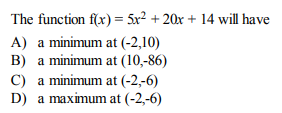 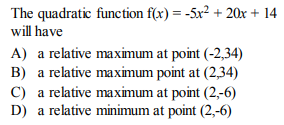 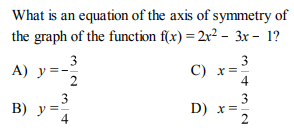 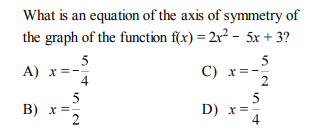 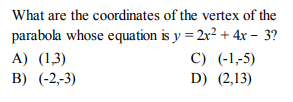 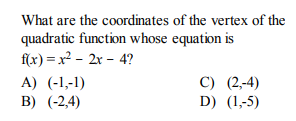 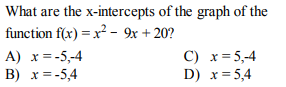 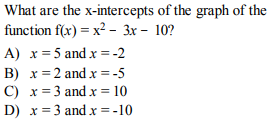 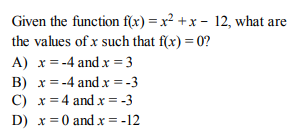  						13.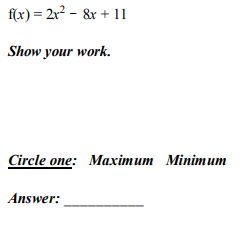 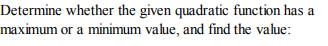 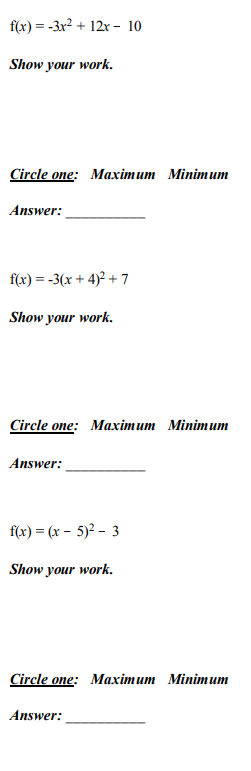 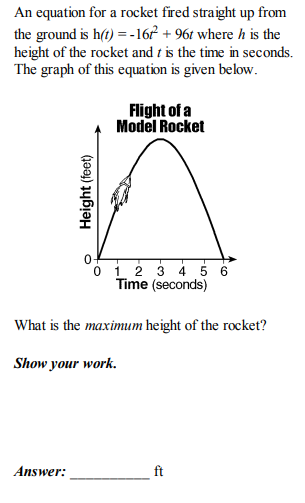 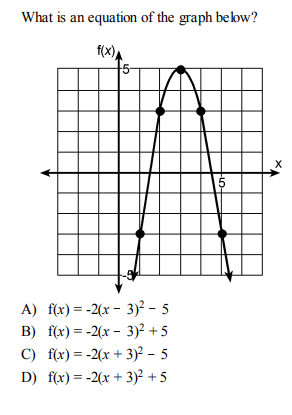 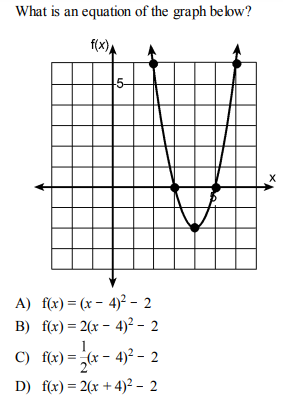 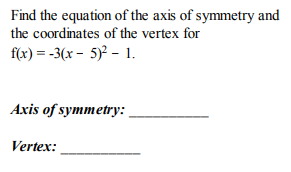 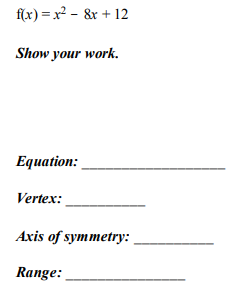 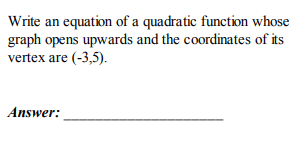 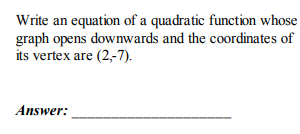 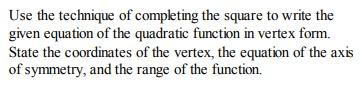 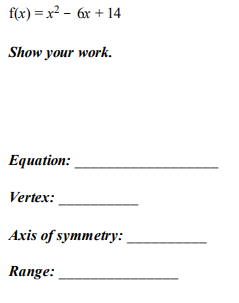 	20.21. Draw the graph of the equations y = x2 – 6x + 3 including all values of x such that [0, 6]. 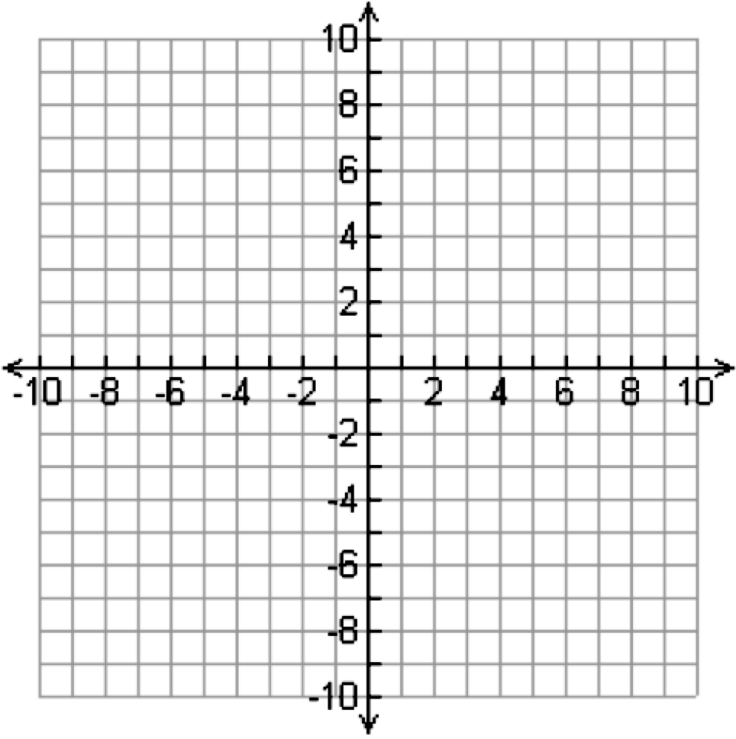 22. Given f (x) = -x2 + 6x – 7 PART A Find an Equation of the axis of SymmetryAnswer: __________________PART B State the coordinates of the vertex Answer: __________________PART C Graph the Parabola 